Liebe Eltern,wie angekündigt werden die Unterrichtszeiten ab dem 29.06.2020 stark erweitert. Wir werden alle Kinder zu den vollen Unterrichtszeiten unterrichten. Dies ist möglich, da die Abstandsregelungen innerhalb der Klassen nicht mehr eingehalten werden müssen.Einiges wird jedoch anders als „normal“ sein Der Unterricht wird vorrangig bei der Klassenlehrkraft und ausschließlich im eigenen Klassenzimmer stattfinden.Es gibt keinen Sport und Musikunterricht.Es werden keine schriftlichen Leistungskontrollen mehr geschrieben.Unterrichtszeiten (bitte schicken sie Ihr Kind pünktlich)a-Klassen um 07:55 Uhr – 12:10 Uhr, b-Klassen um 08:00 Uhr – 12:15 Uhr,c-Klassen um 08:05 Uhr – 12:20 Uhr (und die GFK)(Zusätzlich haben die 3. Klassen donnerstags und die 4. Klassen montags die 6. Stunde) Die Kinder gehen morgens direkt ins Klassenzimmer, alle Eingänge sind geöffnet.Die Hofpausen finden individuell gestaffelt statt.Maskenpflicht im Schulhaus (Ausnahme: In den Klassenzimmern). Auf die Einhaltung der allgemeinen Hygieneregeln wird weiterhin geachtet. Bei Fragen können Sie mich unter 07661/984612 oder per mail unter graesslin@grundschule-kirchzarten.de erreichen.Herzliche Grüße 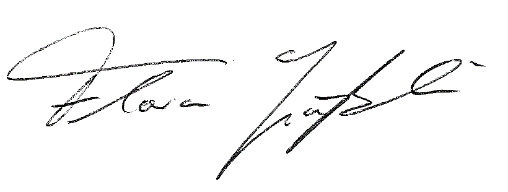 